Heather Primary School – Homework Booklet 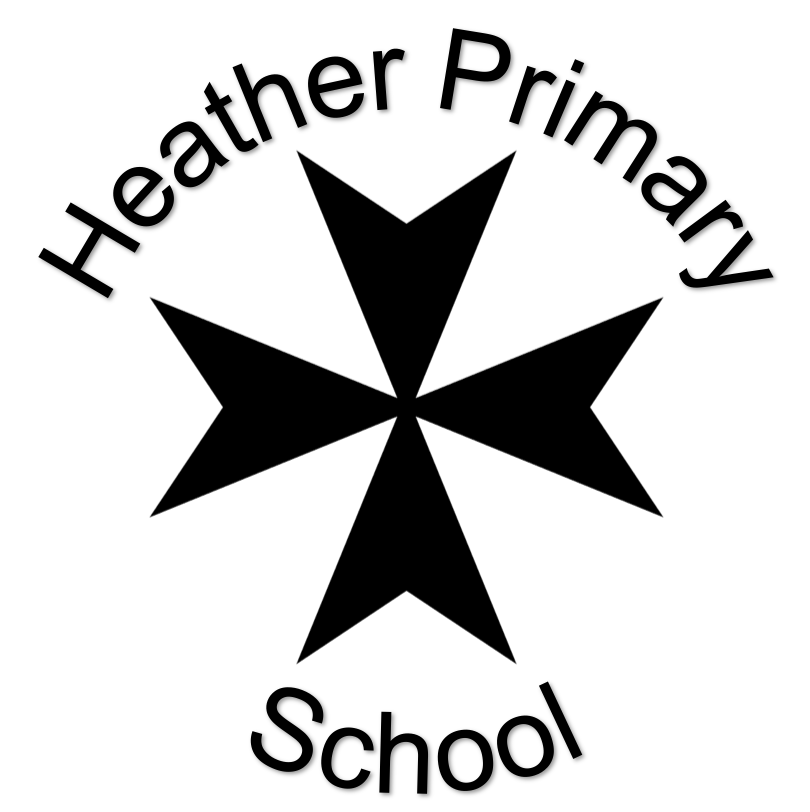 Summer 2022Class:  Dragonfly Class – Year 5/6Choices TaskSetDueChoose an activity from the list below.Friday 29th AprilMonday 9th MayChoose an activity from the list below.Monday 16th May Monday 6th JuneChoose an activity from the list below.Monday 13th June Friday 27th JuneEnglish English English Write a description of an imaginary monster – use all of your descriptive skills – personification (e.g. flames danced from its nostrils); alliteration (Fiery flames); similes (its eyes were like deep, black pits); metaphor (its claws were deadly knives) and so on…Write a poem about your favourite place – make it descriptive and special!Write a newspaper article about a monster rampaging through a local town or village – it needs a headline, introductory paragraph and quotes from eye-witnesses. Remember: what? Where? Why? Who? When?Maths: review activities.Maths: review activities.Maths: review activities.Shape and space: make a model made up of 3D shapes – it could be a fantasy building, a robot, a spaceship…use your imagination. Try to use a protractor, pair of compasses and a ruler if you can. Take a photo as evidence.Find a recipe that includes measurements of capacity (ml / fl oz), length (mm / cm), weight (oz, g, lb etc). take photos or bring in your creation.Create a survey (traffic, garden birds…) of your own choice to show off your data handling skills – use percentages, bar charts / line graphs / pie charts / fractions etc to show your results.Other SubjectsOther SubjectsOther SubjectsCreate a model of the Egyptian pyramids or another aspect of Egyptian life.Write about a famous river of the world – include a map of where it is in the world and key facts.Copy a picture by Monet – try to make it as similar as possible. You could cut  a picture of one of his paintings in half and then draw the other half back in yourself.